Р А С П О Р Я Ж Е Н И Еот  07.10.2016   № 1972-рг. МайкопО результатах конкурса на замещение вакантной должности муниципальной службы Администрации муниципального образования «Город Майкоп»В соответствии с Федеральным законом от 02.03.2007 № 25-ФЗ              «О муниципальной службе в Российской Федерации», Законом Республики Адыгея от 08.04.2008 № 166 «О муниципальной службе в Республике Адыгея» и Положением о порядке проведения конкурса на замещение вакантных должностей муниципальной службы в муниципальном образовании «Город Майкоп», утвержденным Решением Совета народных депутатов муниципального образования «Город Майкоп» от 29.07.2009                      № 158-рс: 1. На основании протокола заседания Аттестационной (конкурсной) комиссии от 30.09.2016 № 16:1.1. Считать несостоявшимся конкурс на замещение вакантной должности ведущего специалиста отдела гражданской защиты Управления по чрезвычайным ситуациям Администрации муниципального образования «Город Майкоп» (далее – конкурс) в связи с неявкой претендентов для участия в конкурсе.2. Информацию о результатах конкурса опубликовать в газете «Майкопские новости» и разместить на официальном сайте Администрации муниципального образования «Город Майкоп» (раздел «Кадровая служба – Конкурсы на замещение вакантных должностей муниципальной службы» - «Результаты конкурса»).3. Настоящее распоряжение вступает в силу со дня его подписания.Глава муниципального образования «Город Майкоп»                                                                            А.В. Наролин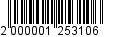 Администрация муниципального 
образования «Город Майкоп»Республики Адыгея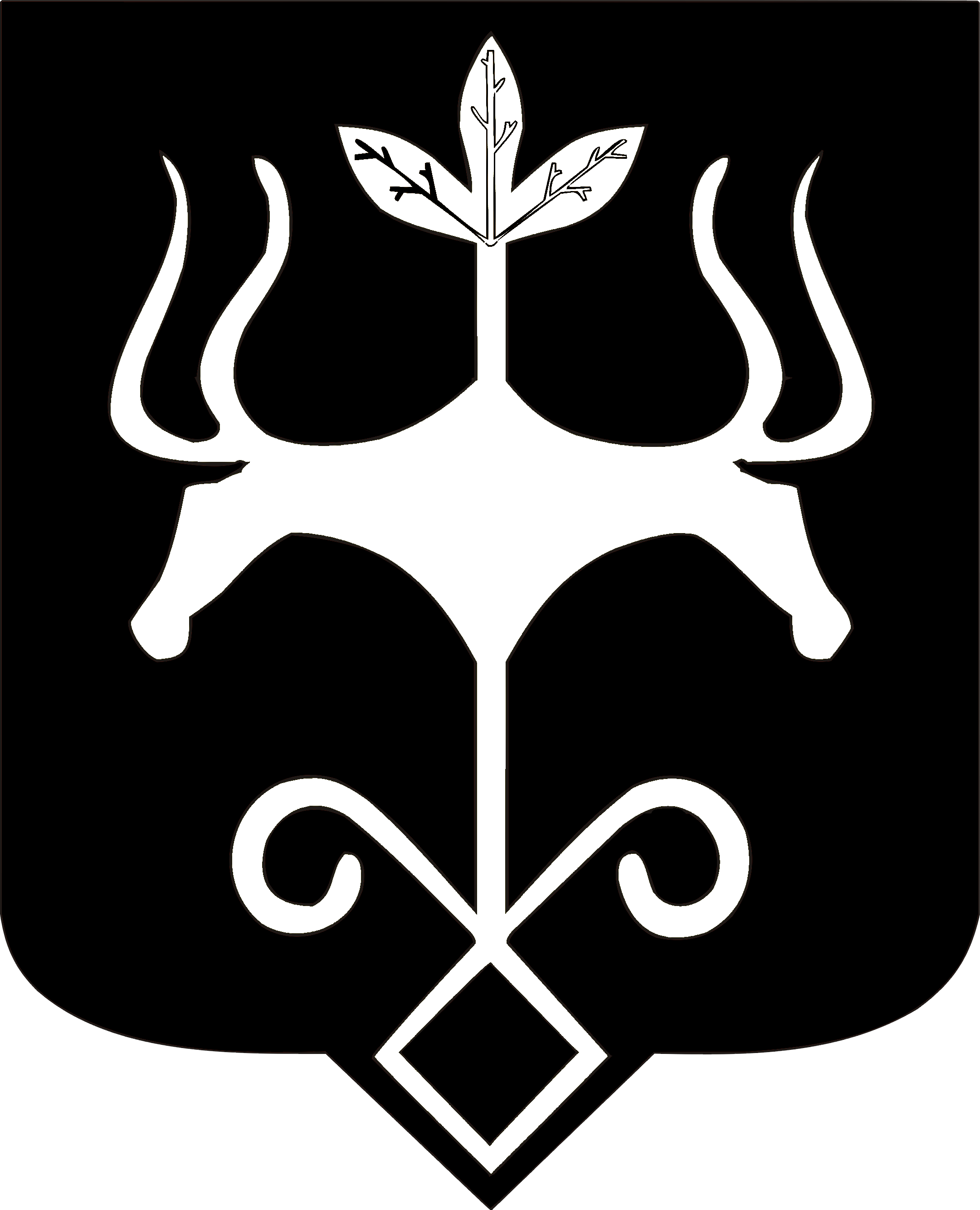 Адыгэ Республикэммуниципальнэ образованиеу
«Къалэу Мыекъуапэ» и Администрацие